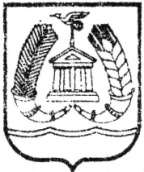 СОВЕТ ДЕПУТАТОВГАТЧИНСКОГО МУНИЦИПАЛЬНОГО РАЙОНАЛЕНИНГРАДСКОЙ  ОБЛАСТИТРЕТИЙ СОЗЫВР Е Ш Е Н И Еот  26 февраля 2016 года                                                                       № 128О внесении изменений в решение совета депутатов Гатчинского муниципального района от 24.09.2010 № 86 «Об утверждении Регламента Совета депутатов Гатчинского муниципального района в новой редакции»В   соответствии со статьей 48 Федерального закона от 06.10.2003 № 131-ФЗ «Об общих принципах организации местного самоуправления в Российской Федерации», статьями 14.1, 39 Устава Гатчинского муниципального района,совет депутатов Гатчинского муниципального районаРЕШИЛ:Внести изменения в решение совета депутатов Гатчинского муниципального района от 24.09.2010 № 86 «Об утверждении Регламента Совета депутатов Гатчинского муниципального района в новой редакции» и Главу IV приложения 2 дополнить статьей 20.1. «Порядок внесения проектов решений совета депутатов Гатчинского муниципального района в совет депутатов Гатчинского муниципального района» согласно приложению. Настоящее решение вступает в силу со дня его официального опубликования и подлежит размещению на официальном сайте Гатчинского муниципального района.Глава Гатчинского муниципального района                                                  А.И.ИльинПриложениек решению совета депутатовГатчинского муниципального районаот 26.02.2016  № 128Статья 20.1. Порядок внесения проектов решений совета депутатов Гатчинского муниципального района в совет депутатов Гатчинского муниципального района.            1. Внесение проектов решений совета депутатов Гатчинского муниципального района (далее – правотворческая инициатива) в совет депутатов Гатчинского муниципального района осуществляется субъектами  правотворческой инициативы.            2. Субъектами правотворческой инициативы в соответствии со статьей 46  Федерального закона от 06.10.2003 № 131-ФЗ «Об общих принципах организации местного самоуправления в Российской Федерации», статьями  14.1, 39 Устава  Гатчинского муниципального района являются:1)глава Гатчинского муниципального района;2)глава администрации Гатчинского муниципального района;3)депутаты совета депутатов Гатчинского муниципального района;4)председатель контрольно-счетной палаты Гатчинского муниципального района;5)органы территориального общественного самоуправления Гатчинского муниципального района;6)инициативная группа граждан;7) Гатчинский городской прокурор.          3. Правотворческая инициатива осуществляется в форме внесения в совет депутатов Гатчинского муниципального района проектов решений совета депутатов Гатчинского муниципального района, проектов решений совета депутатов Гатчинского муниципального района о внесении изменений и (или) дополнений в действующие решения совета депутатов Гатчинского муниципального района, о признании решений совета депутатов Гатчинского муниципального района утратившими силу, об отмене, о приостановлении действия решений совета депутатов Гатчинского муниципального района (далее – проекты правовых актов).           4.	Глава  Гатчинского муниципального района вправе вносить проекты правовых актов в совет депутатов Гатчинского муниципального района для рассмотрения в первоочередном порядке. Такие проекты правовых актов рассматриваются советом депутатов Гатчинского муниципального района на его ближайшем заседании.          5. Проекты правовых актов, вносимые в порядке правотворческой инициативы в совет депутатов Гатчинского муниципального района, должны сопровождаться письмом за подписью субъекта (субъектов) правотворческой инициативы.          6. Проект правового акта, внесенный с нарушением требований предусмотренных пунктами 11, 12, 13, 14, 15 настоящей статьи, рассмотрению не подлежит и возвращается советом депутатов Гатчинского муниципального района внесшему его субъекту правотворческой инициативы в течение месяца со дня его внесения в совет депутатов Гатчинского муниципального района.           7.	Возврат проекта правового акта не является препятствием для повторного его внесения в совет депутатов Гатчинского муниципального района при условии устранения нарушений, явившихся причиной для возврата.           8.	До рассмотрения проекта правового акта на заседании совета депутатов Гатчинского муниципального района субъект правотворческой инициативы имеет право официально отозвать его письменным заявлением на имя главы Гатчинского муниципального района.           9. Отозванный проект правового акта может быть вновь внесен в совет депутатов Гатчинского муниципального района. В этом случае проект рассматривается советом депутатов Гатчинского муниципального района как вновь внесенный с соблюдением всех процедур, предусмотренных настоящей статьей.	 10. Текст проекта правового акта, как правило, должен иметь вводную, распорядительную и заключительную часть.           11. Проекты правовых актов обязательно должны содержать:           1)   указание на форму (вид) акта;           2)  наименование (заголовок), в краткой форме обозначающий предмет правового регулирования;           3) в вводной части проекта - основания для принятия правового акта (ссылки на конкретные федеральные законы, иные нормативные правовые акты Российской Федерации, законы и иные нормативные правовые акты Ленинградской области, Устав Гатчинского муниципального района, иные муниципальные правовые акты Гатчинского муниципального района, с указанием их реквизитов);           4) в распорядительной части проекта правового акта - нормативные предписания;           5) в заключительной части проекта правового акта:            -   переходные положения;           - перечень муниципальных правовых актов, подлежащих признанию утратившими силу, изменению, дополнению или принятию в связи с принятием вносимого проекта.          12. В проект правового акта должны быть включены положения о сроке и о порядке вступления его в силу, о признании утратившими силу или о приостановлении действия ранее принятых муниципальных правовых актов или отдельных их положений в связи с принятием данного правового акта.            13. Проект правового акта должен быть логичным, точным, кратким и ясным для всеобщего понимания, исключающим двойное толкование содержания норм.            14. Наименования упоминаемых в правовом акте органов, организаций приводятся в полном соответствии с их официальными наименованиями, предусмотренными законодательством, уставами, положениями, учредительными документами, решениями о создании, переименовании.            15. При наличии у проекта правового акта приложений соответствующие его пункты должны иметь ссылки на эти приложения. 